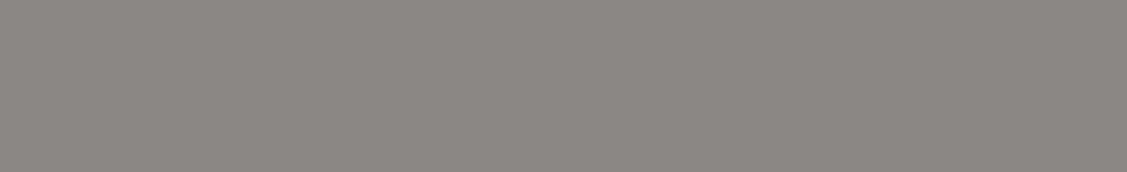 주일예배 설교노트                                                                      설교자: 김영목 목사“하나되어 주님을 섬기는 교회”       사도행전 13장 1-3절